荒井山町内会　　　第36号会報荒井山　　2020.6.21　　　事務局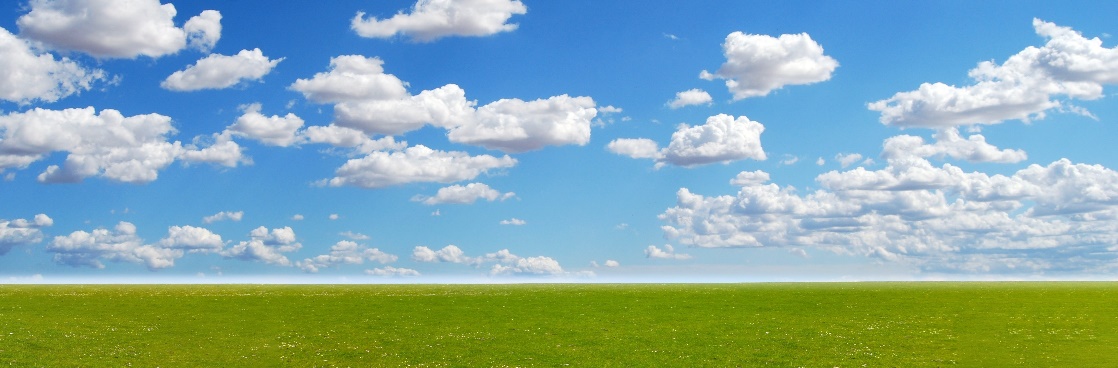 ＆FAX　618-2945           621-6273http://www.araiyama.jpmail:tkebisu@live.jp荒井山町内会 検索コラム荒井山６月最初の土日、札幌市最古のジャンプ台（荒井山シャンツェ）に「ザァ―ピューザン」と聞こえる加速して着地した音が響いた。待望の小中学生が戻ってきました。山に向かって左側のミディアムヒルも再稼働していました。今年も入り口の花壇は環境部にお手入れお世話いただき桜開花時期からチューリップが黄・赤・白など見事に咲き誇り輝きました。今週から４カ所の公園も草刈り・清掃をスタートさせます。コロナ禍で長く休校を余儀なくされた児童生徒、家で過ごす時間が増えて周囲に目配りが欠かせない父兄の皆様も、また「巣ごもり」は高齢者にも健康維持が手探りで、それぞれの皆様がストレスを抱えてきました。　漸く、学校が再開となり学習の遅れを取り戻すのは大きな課題、３密空間を完全になくすのも容易ではありませんが「手洗い」「うがい」「マスク」はしっかりしましょう。　６日に「見守り会議」を開催、メンバーから高齢者の”おうちで元気“報告がありました。再度、お声掛けもさせていただきますのでよろしくお願いします。大倉山小の登校時間は、引き続き交通安全指導を行い、交差点横断時の安全啓発活動を継続してまいります。　　　　　　　　　　　　　　　　　〔荒井山町内会副会長・総務部長・交通安全指導〕　松原光雄　記2020第1回役員班長会議事録ダイジェスト版審議事項
・ラジオ体操　提案内容　8/8～8/16　午前6：20～6時５０　 宮中正門玄関前　　　　    　　　　　可決　　・七夕祭り　　〃　8/9（日）午前11:00～12:30　お家で七夕　 食材土産配布ハウス前　　　 　　　　　〃　　　　　　　　　　　　　　　　　　　　　　　　　　　　　　　　　　　　〔以上２項目は７月の実行委員会で詳細検討〕・環境部　6/9草刈り実施　２名体制応援スタッフ希望　次回7月中旬　除雪は３名体制・宮中地域文化作品展　　　　　　　　　　　　　　　　　　　　　　 学校側判断で地域除外　　 　　　　　中止・衛生部　　　　ゴミステーション　13班買い替え           4万円助成　　　　　　　　　　　　　　　承認・荒井山倶楽部　〔カラオケ　麻雀〕　再開は困難　　　　　　 ３密回避、換気、マイク消毒　　　実質不可・女性部バスツアー　温泉バスツアー10/2宮の森病院バス予約　陶芸体験教室は継続検討・会計部　　１８班中７班徴収済み　２４０万予算の８５万徴収　・保安部　　７３灯中１６灯を町内会管理１灯月３，０００円６割電気代市が負担　防災フェスティバル今期中止